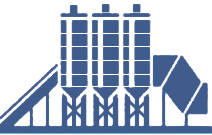   ООО « ПО  БИЗНЕС – ПАРИТЕТ» Юрид.адрес: 249844 Калужская обл.,                                                        Банковские реквизиты:                                                                                                                                      Дзержинский р/он, пгт Полотняный Завод,                                               ИНН 4004016873 КПП 400401001                                                                                                                ул.Горняк                                                                                                           Банк:Отделение N8608Сбербанка России г. Калуга                                                                                                                                                                    Факт.адрес: г.Калуга ул.Энергетиков,8                                                     БИК 042908612                                                                                                                                                              тел. 8-953-333-30-04                                                                                      р/с 40702810222200000787                                                                                                                                                                                                                                                                              к/с 30101810100000000612                                                                                                                                                                                                                                                                                                                                                                               ОКПО 37837023                                                                                                                          ОГРН 1124004000890  ________________________________________________________________________________________________________                                                                                                                                                                        ПРАЙС-ЛИСТ НА ЖБИ ИЗДЕЛИЯ                                        20.06.2022 г.Коммерческий отдел+79533333004-Олесяп/пНаименование продукцииЕдиница измеренияЦена за единицу изделия с НДС руб.Блоки фундаментныеБлоки фундаментныеБлоки фундаментныеБлоки фундаментные1ФБС- 24.4.6Шт.31502ФБС- 24.5.6Шт.38503ФБС- 24.6.6Шт.45504ФБС- 24.3.6Шт.24005ФБС- 12.4.6Шт.16006ФБС- 12.5.6Шт.19007ФБС- 12.6.6Шт.22008ФБС- 12.3.6Шт.12009ФБС- 9.4.6Шт.125010ФБС- 9.5.6Шт.140011ФБС- 9.6.6Шт.170012ФБС- 9.3.6Шт.950Плита дорожнаяПлита дорожнаяПлита дорожнаяПлита дорожная1Плита дорожная            (2ПД 30-18-30)Шт.2Плита дорожная            (2ПД 30-18-10)3ПАГ-14